Multiple Choice1. ​Biological psychology is best defined as the2. ​Given what you've learned in this course so far, it is important for you to learn about the brain if you want to be a counselor and not a researcher because you need to3. ​You are a licensed clinical counselor. A 35-year-old woman comes to you who has always been very optimistic and cheerful, but suddenly is extremely depressed. There has been no change in her life circumstances, and she is aware of nothing that could be causing this depression. Given what you have learned so far, what is the first thing you might suggest to her?4. ​Trepanation is a(an)5. ​During the process of mummification, early Egyptians discarded the6. The process of trepanation7. ​The Egyptian author of the Edwin Smith Surgical Papyrus understood that8. ​The Egyptian author of the Edwin Smith Surgical Papyrus understood that9. ​Which of the follow provide(s) evidence for early, accurate understanding of the function of the human brain?10. ​Who correctly identified epilepsy as originating in the brain?11. ​Which of the following thinkers believed that the ventricles played an important role in transmitting information to and from the brain?12. ​What mistaken notion about the nervous system persisted from ancient times up through the work of some Renaissance thinkers?13. ​According to Descartes, the mind14. ​Descartes' mind-body dualism is defined as a philosophical view that considers15. ​Your former roommate's personality has changed a great deal since an accident injured his frontal cortex. This observation offers support for the _________ view of the mind-body connection.16. ​Anton van Leeuwenhoek advanced brain science by17. ​________ established electricity as the mode of communication used by the nervous system.18. ​The Neuron Doctrine pertains to the19. ​The Neuron Doctrine was proposed by20. ​Which of the following made the Neuron Doctrine possible?21. ​We know today that Santiago Ramón y Cajal’s Neuron Doctrine is true, but what theory competed with the Neuron doctrine as recently as the early 1900s?22. ​Phrenology is a23. ​Gall and Spurzheim are responsible for24. ​Although phrenology is mostly wrong, what did phrenologists get right about the nervous system?25. ​Localization of function in the brain became established in large part due to the work of26. ​The localization of language functions in the brain was observed by27. ​Experiments in which the cortices of rabbits and dogs were stimulated electrically were carried out by28. ​The work of Fritz and Hitzig provided further evidence for the29. ​Dr. Jones argues that higher levels of the brain inhibit aggressive impulses originating in lower levels of the brain. It is likely that Dr. Jones has been most directly influenced in her thinking by the work of30. ​John Hughlings Jackson is best known for31. ​The term “synapse,” meaning the point of communication between two neurons, was first used by32. ​“Fixing” tissue to be viewed refers to33. ​The existence of chemical signaling at the synapse was first demonstrated by34. ​The study of microscopic structures and tissues is known as35. ​A microtome is a36. ​If you want to observe a small number of cells in detail, it would be best to use the37. ​If you want to identify clusters of cell bodies in a sample of tissue, it would be best to use the38. ​To follow the pathways carrying information from one part of the brain to another, it would be best to use the39. ​Particular proteins in cells can be identified using ________ in a process known as immunohistochemistry.40. ​If you want to locate a pathway's point of origin, it would be best to use41. ​A researcher is interested in discovering if one part of the brain, the orbitofrontal cortex, connects directly to another part of the brain, the amygdala. Which of the following experimental methods would be the most appropriate for this purpose?42. ​Electron microscopes are capable of magnifications up to _________ times.43. ​Examination of a body after death is known as44. ​Structures at the synapse may be viewed with45. ​In his study of the biology of sexual orientation, Simon LeVay (1991) used the method of46. ​Computerized tomography (CT) scanning is based on47. ​Modern computerized tomography (CT) images differ from earlier versions in that they48. ​Positron emission tomography (PET) scans were made possible by the development of49. ​Positron emission tomography (PET) scans50. ​In positron emission tomography (PET) scans, colors are assigned that reflect the51. ​A red area in a positron emission tomography (PET) scan typically indicates that the area is showing ________ activity.52. ​Magnetic resonance imaging (MRI) technology is based on53. ​In magnetic resonance imaging (MRI) technology, powerful magnets are used to align54. ​In magnetic resonance imaging (MRI) technology, the area of the body to be imaged is exposed to55. ​Functional magnetic resonance imaging (fMRI) requires56. ​In magnetic resonance imaging technologies, we use the term “voxel” to refer to57. ​Functional magnetic resonance imaging takes advantage of the fact that compared with less active neurons, more active neurons require greater amounts of58. ​Which of the following contemporary technologies was previewed by nineteenth century physiologist Angelo Mosso’s work with patients who had head injuries?59. ​Hemoglobin’s magnetic properties change when it is60. ​The BOLD effect is important in which of the following technologies?61. ​Compared with positron emission tomography (PET) scans, functional magnetic resonance imaging (fMRI) provides62. ​Although his ability to speak is otherwise normal, a patient suffering from a stroke is having difficulty naming common everyday objects, such as tools. In order to determine which part of the brain is functioning abnormally, his doctor may use which of the following techniques?63. ​Naomi Eisenberger and her colleagues are interested in whether or not brain activity correlates with feelings of social rejection. If you were advising Dr. Eisenberger, which technology would you recommend for her study?64. ​The first electroencephalogram (EEG) recordings were made by65. ​Traditionally, electroencephalography (EEG) is most commonly used to study66. ​Quantitative analysis of modern electroencephalography (EEG) recordings can be used to67. ​Following a serious car accident, Joan fell into a coma. Her doctors are most likely to assess her progress using which of the following technologies?68. ​Future law enforcement personnel are most likely to be able to use which of the following technologies in order to assess whether a person is being truthful or not?69. ​Jeremy’s physician suspects that he might have attention deficit hyperactivity disorder. Which of the following technologies is the physician likely to use to determine a diagnosis?70. ​The analysis of evoked potentials is based on71. ​A technique that is often used to determine whether or not a stimulus has been perceived by the brain is72. ​Matthew’s parents are concerned about the possibility that he might have either a hearing loss or autism spectrum disorder, as he has not learned to speak and is not responsive to their efforts to speak to him. Which of the following technologies might assist Matthew’s physician in making an accurate diagnosis?73. ​Magnetoencephalography (MEG) involves the74. ​The skull bones and other tissues separating the brain from electrodes can create a problem by blocking75. ​Magnetoencephalography (MEG) recordings may be taken76. ​Why is magnetoencephalography (MEG) more useful than functional magnetic resonance imaging (fMRI) for studying participants’ responses to quiet sounds?​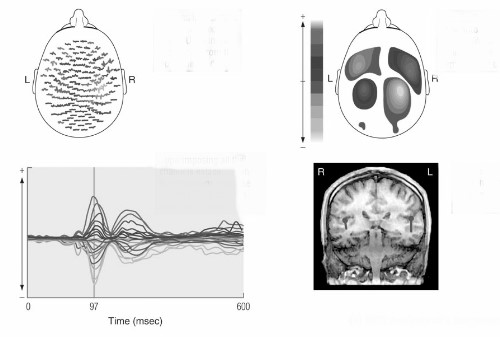 77. ​The technology illustrated in this figure allows researchers to78. ​SQUID sensors are used in79. ​Magnetoencephalography (MEG) results are usually superimposed on images obtained by80. ​Which of the following technologies are most useful in analyzing brain activity during a seizure?81. ​In order to study the visual cortex of animals, Mountcastle, Hubel, and Wiesel used which of the following technologies?82. ​In order to do a single cell recording, electrode tips83. The purpose of stimulation research is to​84. ​Wilder Penfield and Robert Heath used which of the following techniques with their human participants?85. ​Why is it common practice to conduct neurosurgery under local anesthesia instead of general anesthesia?86. ​Repeated transcranial magnetic stimulation (rTMS) appears to be a promising treatment for which of the following psychological disorders?87. ​Colin’s schizophrenia is responding well to his medication, but he continues to be bothered by auditory hallucinations, in which voices continually criticize his actions. Colin’s physician might try which of the following technologies in order to provide him with relief from these troubling symptoms?88. ​Which technology has been shown to produce temporary increases in specific cognitive abilities, such as the ability to perform complicated mental calculations quickly, in healthy participants?89. ​The genetic insertion of molecules into specific neurons that allows the activity of the neurons to be controlled by light is called ________.90. ​The analysis of lesions allows researchers to91. ​Naturally occurring lesions identified after an autopsy were interpreted by92. ​The use of experimentally induced lesions in animals was introduced by93. ​Animals will gain up to two to three times their normal weight when the​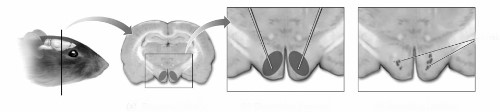 94. ​The purpose of conducting research using the technique illustrated in this figure is to95. ​When a large area of brain is surgically removed, we refer to the result as a(n)96. ​Permanent lesions are usually produced by applying97. ​Reversible lesions are produced by applying98. ​Both lesions and electrical brain stimulation allow scientists to99. ​Dr. Wilson is interested in the functions of a nucleus found in the hypothalamus of rats. Which of the following technologies would you recommend to Dr. Wilson for answering this question?100. ​Most chemicals in the blood supply101. ​Drugs that cause psychoactive effects102. ​Researchers interested in the effects of a drug on an awake, freely moving animal are most likely to103. One of the challenges associated with the successful use of chemotherapy for treating brain tumors is the fact that104. ​Microdialysis is used to105. ​Fraternal twins typically have about _________ percent of their genes in common.106. ​Identical twins typically have about _________ percent of their genes in common.107. ​Fraternal twins share108. ​If we say that bipolar disorder has a concordance rate of 85 percent in monozygotic twins, we mean that109. ​If the concordance rate for alcoholism were 50 percent among identical twins, which of the following would be true?110. ​If a trait were primarily influenced by genetic variables, we would expect to see111. ​What is the best definition of heritability?112. ​The similarities that are often seen among families that adopt children might have which of the following effects on analyses of the heritability of traits?113. ​Dr. Campos is studying variations of intelligence among children living in a very affluent community, in which most parents are college-educated and schools are highly ranked. It is likely that using this relatively homogeneous group of participants will distort Dr. Campos’ results by114. ​A knockout gene is one115. ​“Pluripotent” stem cells are derived from116. ​A disadvantage of embryonic stem cells is that they117. ​Adult stem cells differ from embryonic stem cells in that adult stem cells118. ​The “Common Rule” refers to119. ​University review boards120. ​Federal ethical guidelines apply to121. ​As part of your senior thesis, you want to study the effects of advertising on young children during Saturday morning cartoons. Which of the following is the first step you will need to take?122. ​Ethical standards for the use of human subjects require researchers to123. ​A researcher wants to study fetal alcohol syndrome, a set of deficits in the offspring caused by maternal drinking during pregnancy, by randomly assigning pregnant mice to alcohol and no alcohol groups. Which of the following is the best reason for using mice instead of people for this study?124. ​Ethical standards for the use of animal subjects require researchers to125. ​A group of scientists at your university wants to investigate rates of abuse of prescription drugs, like Oxycontin, among students living in dorms by using an online questionnaire. This research proposal is likely to raise ethical concerns aboutTrue / False126. Biological psychology can be defined as the branch of psychology that studies the biological foundations of behavior, emotions, and mental processes.127. ​Santiago Ramón y Cajal is best known for demonstrating that neurons generate electrical signals.128. The pathways of the brain can be studied using either myelin stains or horseradish peroxidase.129. Questions about the activity of the brain can be investigated using positron emission tomography (PET) and functional magnetic resonance imaging (fMRI).130. ​Electroencephalograms (EEG) were first developed and used by Raymond Damadian in Germany in 1924.131. The use of repeated transcranial magnetic stimulation (rTMS) can be used to help treating those who suffer from auditory hallucinations associated with schizophrenia.132. ​Microdialysis can be used to assess the chemicals present in a very small area of the brain.133. If the concordance rate for a psychological disorder is 60 percent, this means that genetics determine 60 percent of a person’s risk and the environment contributes the other 40 percent.134. The only current source of stem cells is embryonic stem cells, which are usually at the blastocyst stage of development.135. ​Federal guidelines for using human participants in research apply to all organizations and individuals receiving federal funding.Completion​136. ​The image in the lower left of this figure combines information from ____________________ with information from ____________________ imaging.​137. ​In this illustration, a lesion is being produced in the rat’s ____________________.Subjective Short Answer138. ​In what ways were the phrenologists right and in what other ways were they terribly wrong about the workings of the brain?139. ​Why did it take so long for neuroscientists to accept the Neuron Doctrine?140. ​What makes it possible to assess activity levels using PET scans and fMRI?141. ​What is one advantage of magnetoencephalography (MEG) over electroencephalography (EEG)?​142. This figure illustrates one of the recording methodologies used in biological psychology. Briefly describe what each of the four images in this figure represents.1. (top-left) ____________________________________________________________________2. (top-right) ___________________________________________________________________3. (bottom-left) _________________________________________________________________4. (bottom-right) ________________________________________________________________143. ​Why must we be very careful about interpreting the results of lesion and stimulation experiments?​144. ​Briefly (in 30 to 40 words) describe the lesion process depicted in this figure and its impact on the rat’s behavior.145. ​Why is it sometimes necessary to use surgically implanted pipettes to deliver drugs to the brain directly?146. ​What does it mean to say when we say the heritability of a trait is 80 percent?147. ​What are the strengths and weaknesses of adult stem cells relative to embryonic stem cells?Essay148. ​The history of biological psychology is in many ways the history of technical advances. Which three technological advances do you think were the most significant and why?149. ​Adoptive families have been found to share many features in common. How is this likely to impact measures of trait heritability that compare children with their biological and adoptive parents and siblings?150. ​Animal research continues to be very controversial. Describe the protections that are currently in place, and describe their strengths and weaknesses.